Publicado en Madrid el 23/10/2020 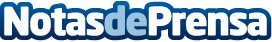 Cómo afrontar de forma activa la discapacidad en tiempos de Covid-19 Las personas con discapacidad son un colectivo especialmente afectado por la pandemia: el 58% ha visto sus citas y revisiones médicas anuladas o aplazadas, el 52% ha empeorado sus hábitos alimenticios y sufre alteraciones del sueño. La Primera Guía de Afrontamiento Activo de la Discapacidad, presentada por la asociación Convives con Espasticidad, ofrece estrategias para plantar cara a la discapacidad de una forma activa y claves para saber hacer frente a las adversidades y conseguir una vida plena y felizDatos de contacto:trescom comunicacion s.l.616894804Nota de prensa publicada en: https://www.notasdeprensa.es/como-afrontar-de-forma-activa-la-discapacidad_1 Categorias: Medicina Sociedad Infantil Solidaridad y cooperación Otras ciencias Bienestar http://www.notasdeprensa.es